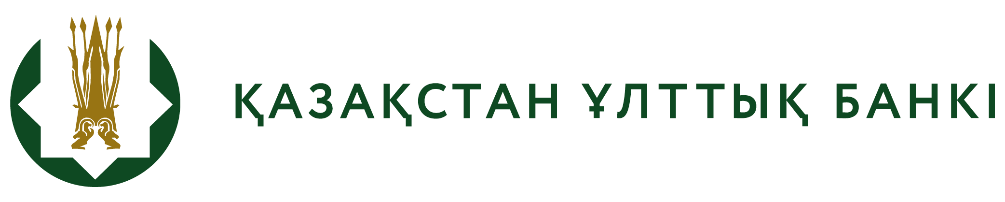 БАСПАСӨЗ РЕЛИЗІ«2014 жылғы 29 мамырдағы Еуразиялық экономикалық одақ туралы шартқа Еуразиялық экономикалық одаққа мүше мемлекеттер арасындағы кедендік әкелу баждарының сомаларын аударуға қатысты бөлігінде өзгерістер енгізу туралы хаттаманы ратификациялау туралы» Қазақстан Республикасының Заң жобасын әзірлеу туралы2024 ж. 29 наурыз                                                                                       Астана қ.	Қазақстан Ұлттық Банкі «2014 жылғы 29 мамырдағы Еуразиялық экономикалық одақ туралы шартқа Еуразиялық экономикалық одаққа мүше мемлекеттер арасындағы кедендік әкелу баждарының сомаларын аударуға қатысты бөлігінде өзгерістер енгізу туралы хаттаманы ратификациялау туралы» Қазақстан Республикасының Заң жобасын (бұдан әрі – Заң жобасы) әзірлеу туралы хабарлайды.Заң жобасы «Қазақстан Республикасының халықаралық шарттары туралы» Қазақстан Республикасы Заңының 11-бабына сәйкес әзірленген. Заң жобасы 2014 жылғы 29 мамырдағы Еуразиялық экономикалық одақ туралы шартқа Еуразиялық экономикалық одаққа мүше мемлекеттер арасындағы кедендік әкелу баждарының сомаларын аударуға қатысты бөлігінде өзгерістер енгізу туралы Хаттаманың күшіне енуі үшін құқықтық негізді қамтамасыз ету мақсатында әзірленді.Қаулы жобасының толық мәтінімен ашық нормативтік құқықтық актілердің ресми интернет-порталында танысуға болады: https://legalacts.egov.kz/npa/view?id=14997060Толығырақ ақпаратты мына телефон бойынша алуына болады:+7 (7172) 77 55 77 (ішкі 3965)e-mail: Almagul.Seidalieva@nationalbank.kzwww.nationalbank.kz